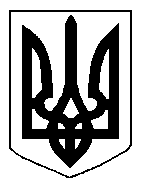 БІЛОЦЕРКІВСЬКА МІСЬКА РАДА	КИЇВСЬКОЇ ОБЛАСТІ	Р І Ш Е Н Н Я
від  29 серпня 2019 року                                                                        № 4324-75-VIIПро надання дозволу на розроблення технічної документації із землеустрою щодо встановлення меж частини земельної ділянки, на яку поширюється право сервітуту ТОВАРИСТВУ З ОБМЕЖЕНОЮ ВІДПОВІДАЛЬНІСТЮ «ІТО – ПРОДАКШН»Розглянувши звернення постійної комісії з питань земельних відносин та земельного кадастру, планування території, будівництва, архітектури, охорони пам’яток, історичного середовища та благоустрою до міського голови від 26 липня 2019 року №310/2-17, протокол постійної комісії з питань  земельних відносин та земельного кадастру, планування території, будівництва, архітектури, охорони пам’яток, історичного середовища та благоустрою від 26 липня 2019 року №185, заяву ТОВАРИСТВА З ОБМЕЖЕНОЮ ВІДПОВІДАЛЬНІСТЮ «ІТО – ПРОДАКШН» від 23 травня 2019 року №2995, відповідно до ст.ст. 12,  79-1, 98-102, 122, 123 Земельного кодексу України, ст. 55-1 Закону України «Про землеустрій», ч.3 ст. 24 Закону України «Про регулювання містобудівної діяльності», п. 34 ч. 1 ст. 26 Закону України «Про місцеве самоврядування в Україні», Інструкції про встановлення (відновлення) меж земельних ділянок в натурі (на місцевості) та їх закріплення межовими знаками затвердженої Наказом Державного комітету України із земельних ресурсів від 18 травня 2010 року за №376, міська рада вирішила:1.Надати дозвіл на розроблення технічної документації  із землеустрою щодо встановлення меж частини земельної ділянки, на яку поширюється право сервітуту площею 0,0366 га від загальної площі 6,7089 га з кадастровим номером: 3210300000:02:004:0101 на право проїзду на транспортному засобі по наявному шляху  до виробничих приміщень, які розташовані на земельній ділянці з кадастровим номером: 3210300000:02:004:00104 яка перебуває в користуванні  ТОВАРИСТВА З ОБМЕЖЕНОЮ ВІДПОВІДАЛЬНІСТЮ «ІТО – ПРОДАКШН» за адресою: вулиця Фастівська, 23, за рахунок земель населеного пункту м. Біла Церква. 2.Особі, зазначеній  в цьому рішенні подати на розгляд міської ради належним чином розроблену технічну документацію із землеустрою щодо встановлення меж частини земельної ділянки, на яку поширюється право сервітуту для погодження.3.Контроль за виконанням цього рішення покласти на постійну комісію з питань  земельних відносин та земельного кадастру, планування території, будівництва, архітектури, охорони пам’яток, історичного середовища та благоустрою.Міський голова                               	                                                                     Г. Дикий 